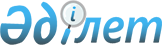 О внесении изменения в постановление акимата Карагандинской области от 24 июля 2018 года № 37/02 "Об утверждении государственного образовательного заказа на подготовку специалистов с высшим и послевузовским образованием на 2018-2019 учебный год"Постановление акимата Карагандинской области от 22 августа 2018 года № 45/01. Зарегистрировано Департаментом юстиции Карагандинской области 6 сентября 2018 года № 4917.
      В соответствии с законами Республики Казахстан от 23 января 2001 года "О местном государственном управлении и самоуправлении в Республике Казахстан", от 27 июля 2007 года "Об образовании" акимат Карагандинской области ПОСТАНОВЛЯЕТ:
      1. Внести в постановление акимата Карагандинской области от 24 июля 2018 года №37/02 "Об утверждении государственного образовательного заказа на подготовку специалистов с высшим и послевузовским образованием на 2018-2019 учебный год" (зарегистрировано в Реестре государственной регистрации нормативных правовых актов за № 4886, опубликовано в газетах "Орталық Қазақстан" от 09 августа 2018 года № 87 (22 539), "Индустриальная Караганда" от 09 августа 2018 года № 87 (22 346), в Эталонном контрольном банке нормативных правовых актов Республики Казахстан в электронном виде 14 августа 2018 года) следующее изменение:
      приложение 2 к указанному постановлению изложить в новой редакции согласно приложению к настоящему постановлению.
      2. Государственным учреждениям "Управление образования Карагандинской области", "Управление здравоохранения Карагандинской области" принять меры, вытекающие из настоящего постановления.
      3. Контроль за исполнением настоящего постановления возложить на курирующего заместителя акима области.
      4. Настоящее постановление вводится в действие по истечении десяти календарных дней после его первого официального опубликования. Государственный образовательный заказ на подготовку специалистов с послевузовским образованием на 2018-2019 учебный год в разрезе специальностей по очной форме обучения (за счет местного бюджета)
      Администратор бюджетной программы - Государственное учреждение "Управление здравоохранения Карагандинской области"
					© 2012. РГП на ПХВ «Институт законодательства и правовой информации Республики Казахстан» Министерства юстиции Республики Казахстан
				
      Аким Карагандинской области 

Е. Кошанов
Приложение к 
постановлению акимата 
Карагандинской области
от "22" августа 2018 года
№ 45/01
Приложение 2 кпостановлению акиматаКарагандинской областиот "24" июля 2018 года №37/02
№
Код специальности высшего образования
Наименование специальности
Объем государственного образовательного заказа на 2018-2019 учебный год (очное)
Средние расходы на обучение 1 студента за учебный год (в тыс.тг.)
Средние расходы на обучение 1 студента за учебный год (в тыс.тг.)
№
Код специальности высшего образования
Наименование специальности
Объем государственного образовательного заказа на 2018-2019 учебный год (очное)
на 4 месяца 2018 года
на 8 месяцев 2019 года
1
2
3
4
5
6
Здравоохранение и социальное обеспечение (медицина)
Здравоохранение и социальное обеспечение (медицина)
Здравоохранение и социальное обеспечение (медицина)
Здравоохранение и социальное обеспечение (медицина)
Здравоохранение и социальное обеспечение (медицина)
Здравоохранение и социальное обеспечение (медицина)
1
6R112600
Анестезиология и реаниматология, в том числе детская
3
271,8
543,7
2
6R114400
Акушерство и гинекология, в том числе детская
5
271,8
543,7
3
6R114300
Неонатология
2
271,8
543,7
Всего
Всего
Всего
10